ПРОЕКТ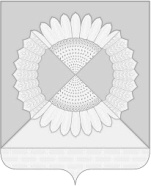 АДМИНИСТРАЦИЯ ГРИШКОВСКОГО СЕЛЬСКОГО ПОСЕЛЕНИЯ КАЛИНИНСКОГО РАЙОНАПОСТАНОВЛЕНИЕсело ГришковскоеО внесении изменений в постановлениеадминистрации Гришковского сельского поселенияКалининского района от 20 ноября 2018 г. № 134"Об утверждении административного регламентапредоставления муниципальной услуги"Выдача порубочного билета"В соответствии с Федеральным законом от 6 октября 2003 г. № 131 "Об общих принципах организации местного самоуправления в Российской Федерации", Федеральным законом от 27 июля 2010 г. № 210-ФЗ "Об организации предоставления государственных и муниципальных услуг", Законом Краснодарского края от 23 декабря 2019 г. № 4202-КЗ "О внесении изменений в Закон Краснодарского края от 23 апреля 2013 г. № 2695-КЗ "Об охране зеленых насаждений в Краснодарском крае", Уставом Гришковского сельского поселения Калининского района п о с т а н о в л я ю:1. Внести в приложение к постановлению администрации Гришковского сельского поселения Калининского района от 20 ноября 2018 г. № 134 "Об утверждении административного регламента предоставления муниципальной услуги "Выдача порубочного билета" (далее - Административный регламент) следующие изменения:1) пункт 12.5  подраздела 12 раздела II Административного регламента "Размер государственной пошлины или иной платы, взимаемой за предоставление муниципальной услуги, или ссылка на положение нормативного правового акта, в котором установлен размер такой пошлины или платы" изложить в новой редакции:"12.5. Если вырубка (уничтожение) зеленых насаждений производится на земельном участке, отнесенном к территориальной зоне сельскохозяйственного использования и предоставленном в пользование гражданину или юридическому лицу для сельскохозяйственного производства, субъект хозяйственной деятельности освобождается от обязанности платы.";22) подраздел 12 раздела II Административного регламента "Размер государственной пошлины или иной платы, взимаемой за предоставление муниципальной услуги, или ссылка на положение нормативного правового акта, в котором установлен размер такой пошлины или платы" дополнить пунктом 2.16:"12.6. Внесение платы за компенсационное озеленение при уничтожении зеленых насаждений с использованием Единого портала, Регионального портала, официального сайта не осуществляется.".2. Общему отделу администрации Гришковского сельского поселения Калининского района (Некрасова Т.А.) обнародовать настоящее постановление в установленном порядке и разместить на официальном сайте администрации Гришковского сельского поселения Калининского района в информационно-телекоммуникационной сети "Интернет"  http//www.grishkovskoe.ru.3. Контроль за выполнением настоящего постановления оставляю за собой. 4. Постановление вступает в силу со дня его официального обнародования.Глава Гришковского сельского поселения Калининского района                                                                             В.А. Даценкоот№3ЛИСТ СОГЛАСОВАНИЯпроекта постановления администрации Гришковского сельского поселения Калининского района от ____________ № _____О внесении изменений в постановление администрации Гришковского сельского поселения Калининского района от 20 ноября 2018 г. № 134 "Об утверждении административного регламента предоставления муниципальной услуги "Выдача порубочного билета"3ЛИСТ СОГЛАСОВАНИЯпроекта постановления администрации Гришковского сельского поселения Калининского района от ____________ № _____О внесении изменений в постановление администрации Гришковского сельского поселения Калининского района от 20 ноября 2018 г. № 134 "Об утверждении административного регламента предоставления муниципальной услуги "Выдача порубочного билета"3ЛИСТ СОГЛАСОВАНИЯпроекта постановления администрации Гришковского сельского поселения Калининского района от ____________ № _____О внесении изменений в постановление администрации Гришковского сельского поселения Калининского района от 20 ноября 2018 г. № 134 "Об утверждении административного регламента предоставления муниципальной услуги "Выдача порубочного билета"Проект подготовлен и внесен:Общим отделом администрации Гришковского сельского поселенияКалининского районаНачальник отделаПроект согласован:Исполняющий обязанностиначальника финансового отдела администрации Гришковского сельского поселения Калининского районаТ.А. НекрасоваЮ.С. СлипченкоТ.А. НекрасоваЮ.С. Слипченко